В рамках проектной деятельности  в группе   № 2  прошел проект, посвященный дню Победы  «Я помню, я горжусь!» День Победы близок и понятен детям, потому что реализует простую идею, известную им по сказкам – идею о противостоянии добра и зла и финальной победы добра. Этот праздник развивает и укрепляет в детях чувство справедливости, формирует представления о подвиге нашего народа в годы Великой Отечественной войны, воспитывает чувство гордости за принадлежность к своей стране.Целью данного проекта являлось воспитание гражданско – патриотических чувств у детей-дошкольников, воспитание чувства гордости за подвиги людей, принимавших участие в сражениях за Родину в Великой Отечественной войне. В ходе данного проекта  «Я помню, я горжусь» дети группы закрепили знания о празднике День победы .С помощью художественной литературы и мультипликационных мультфильмов дети узнали о  героических подвигах наших предков .Дети поучаствовали в викторине по произведению  Л.И Гайдая Сказка о Военной тайне, о Мальчише- Кибальчише и его твёрдом слове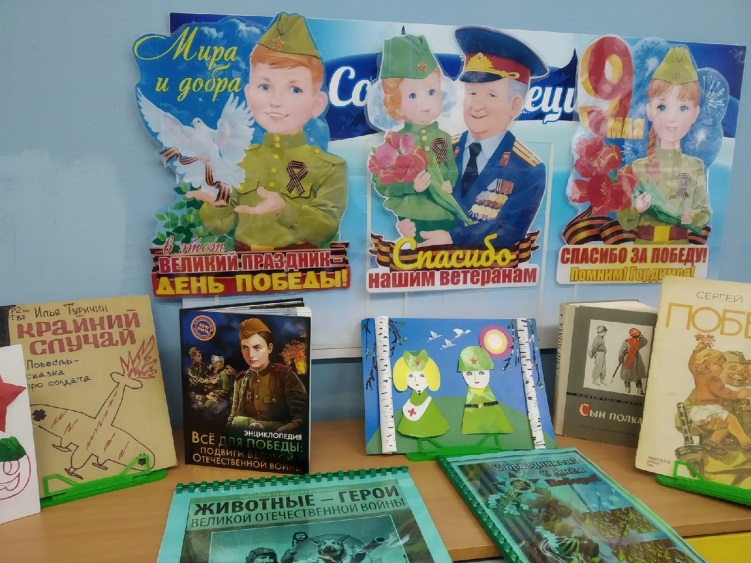 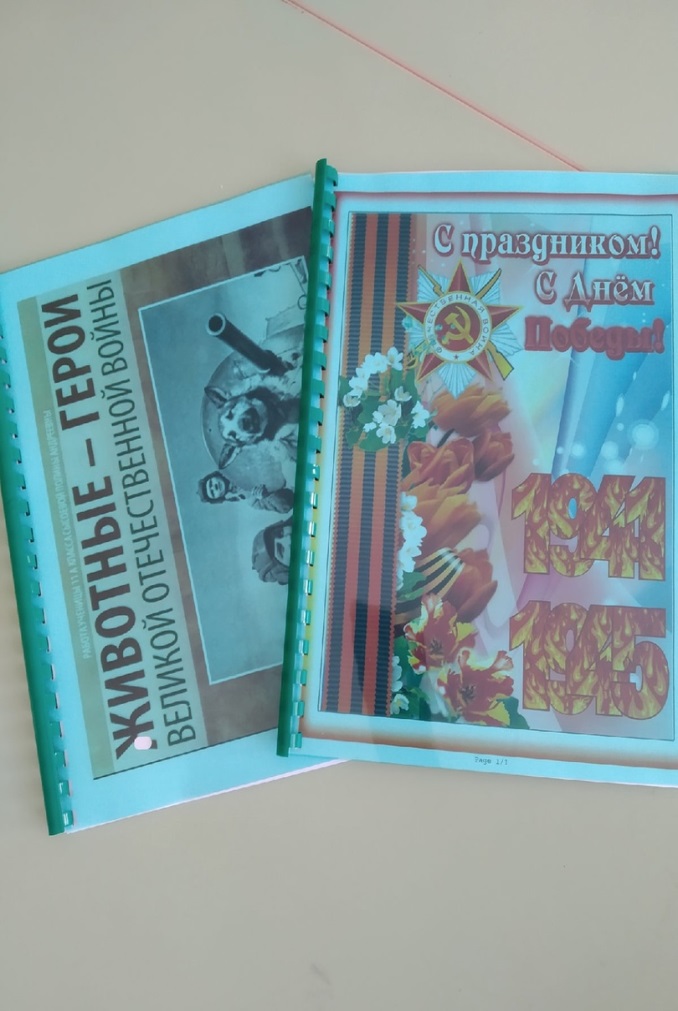 Дети стали трепетно и с уважением относится  к   празднику  Дню Победы  и изготовили памятные подарки ветеранам. 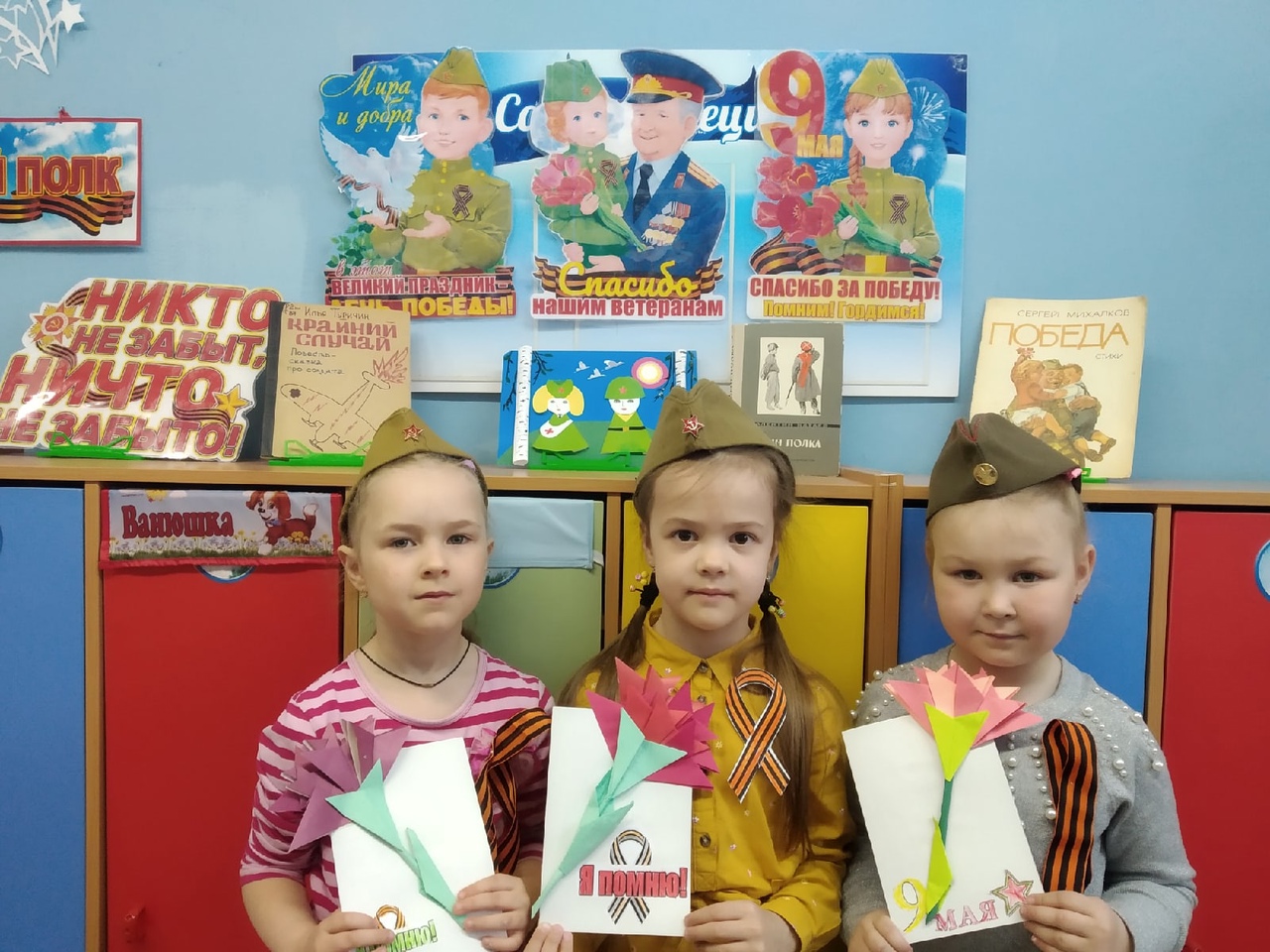 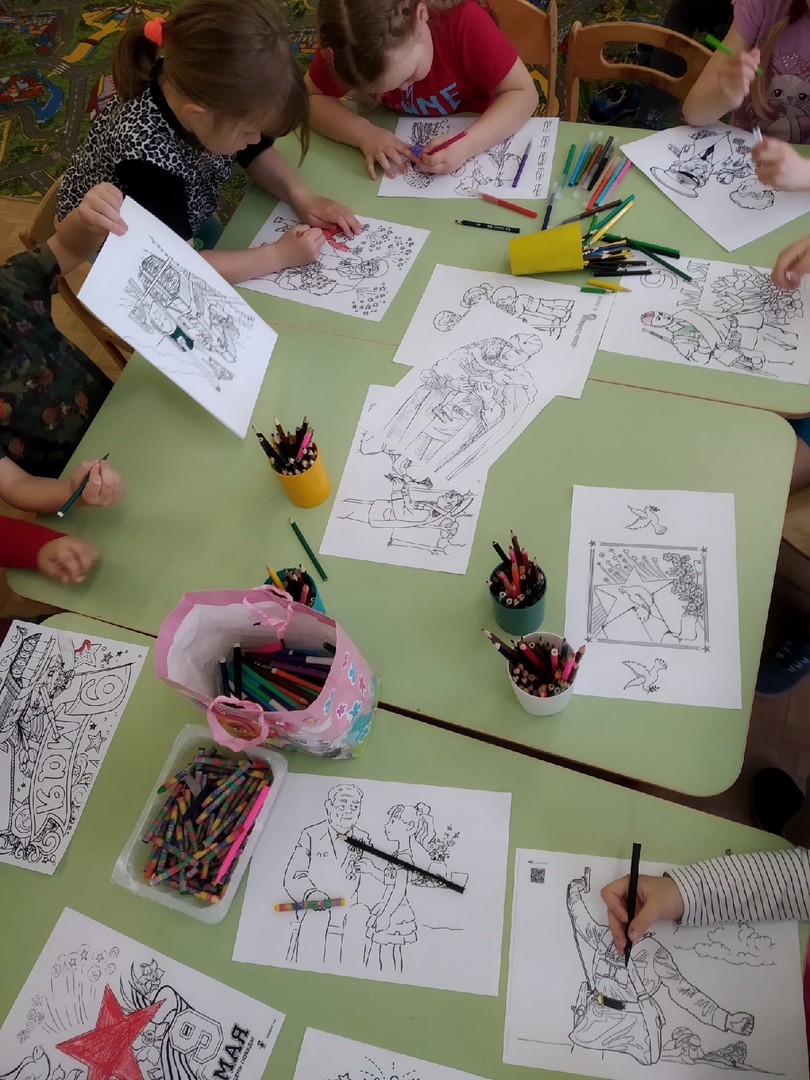 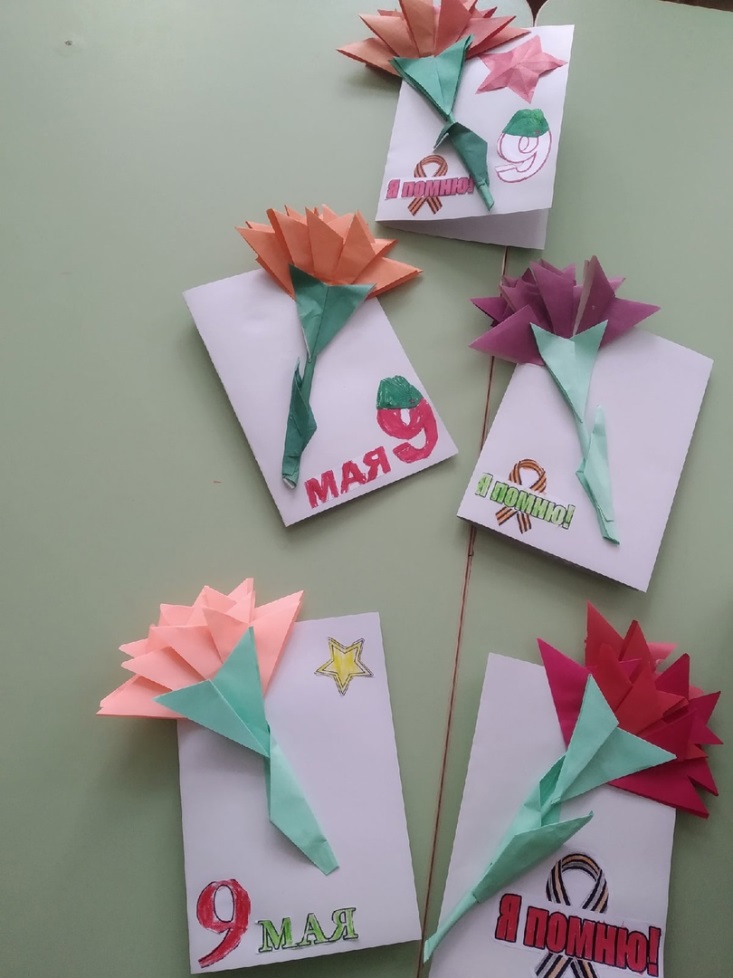 Ребята стали логично, последовательно и чётко рассказывать об известных им уже фактах  Великой отечественной Войне. Теперь дети более ответственно относятся  к  своим  бабушкам и дедушкам  стараются помогать и ухаживать за ними.Хочется отметить активное участие родителей в реализации данного проекта. Родителями были приобретены  книги и предоставлена литература в книжный уголок , предоставлены фото ветеранов для  участия  в шествие БЕССМЕРТНОГО ПОЛКА  .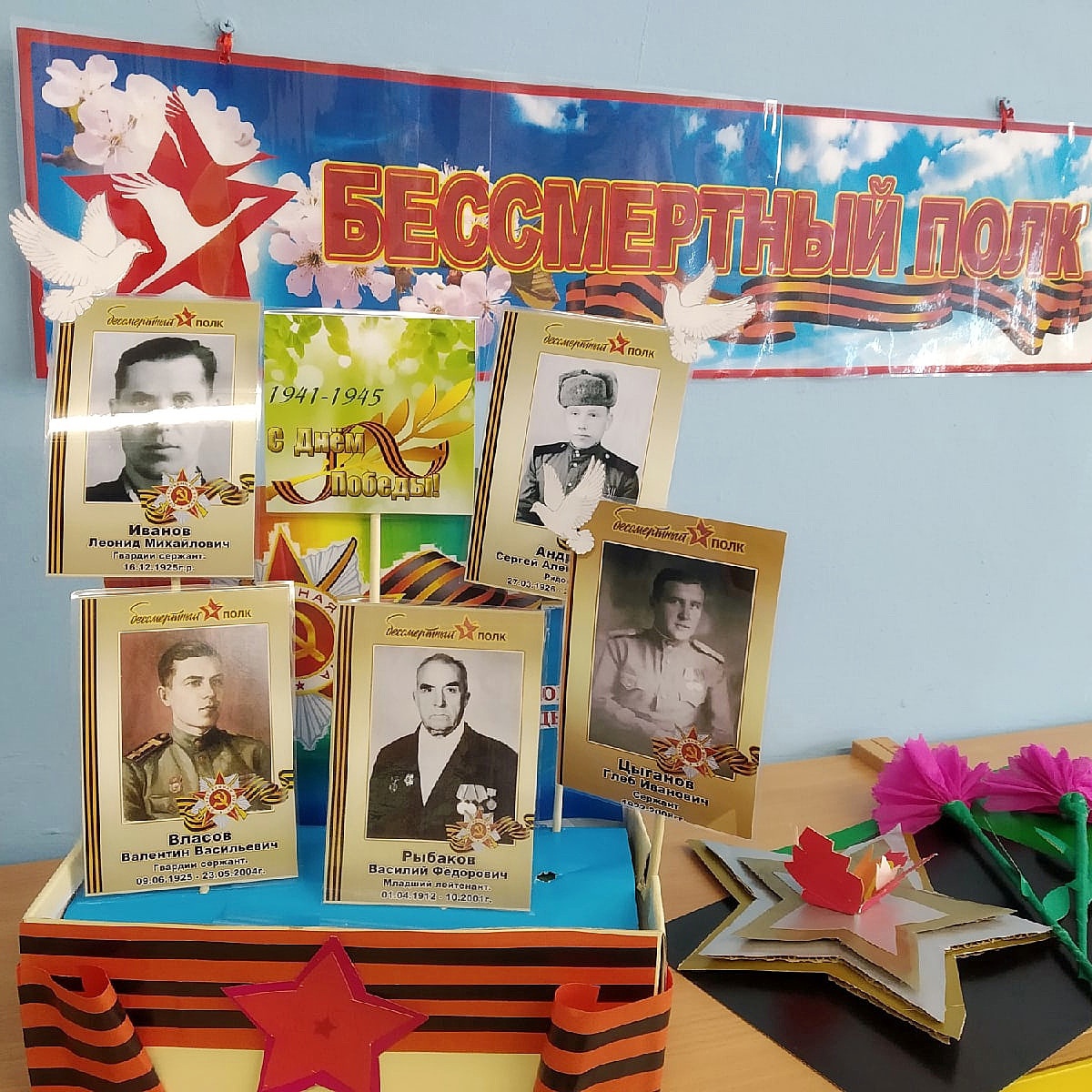 Также наша группа приняла участие в акции «Окна Победы» и поучаствовала в городском конкурсе «Как наши деды воевали»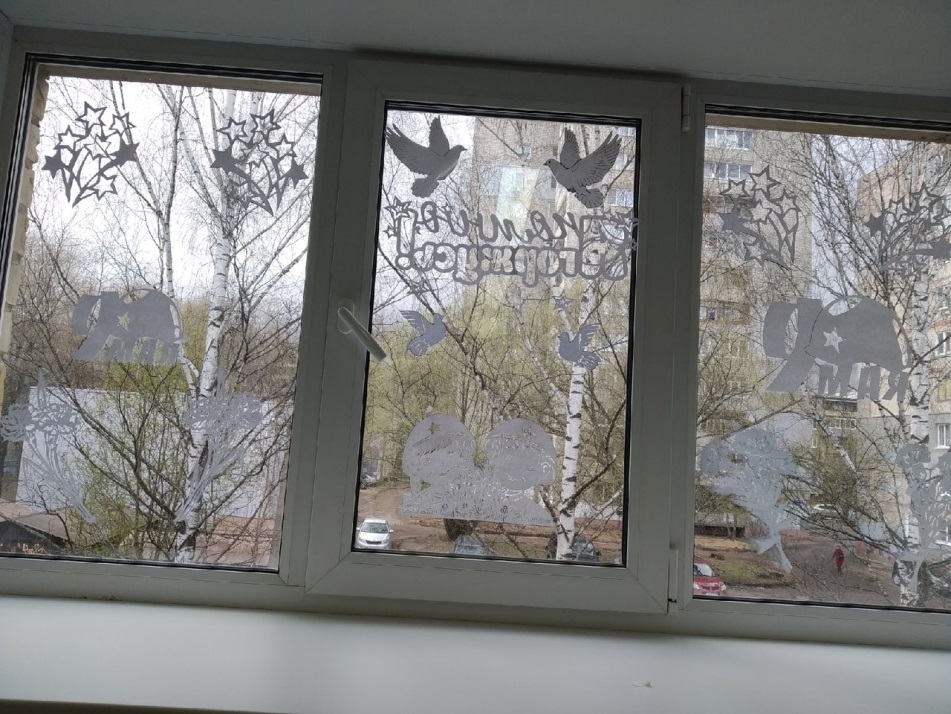 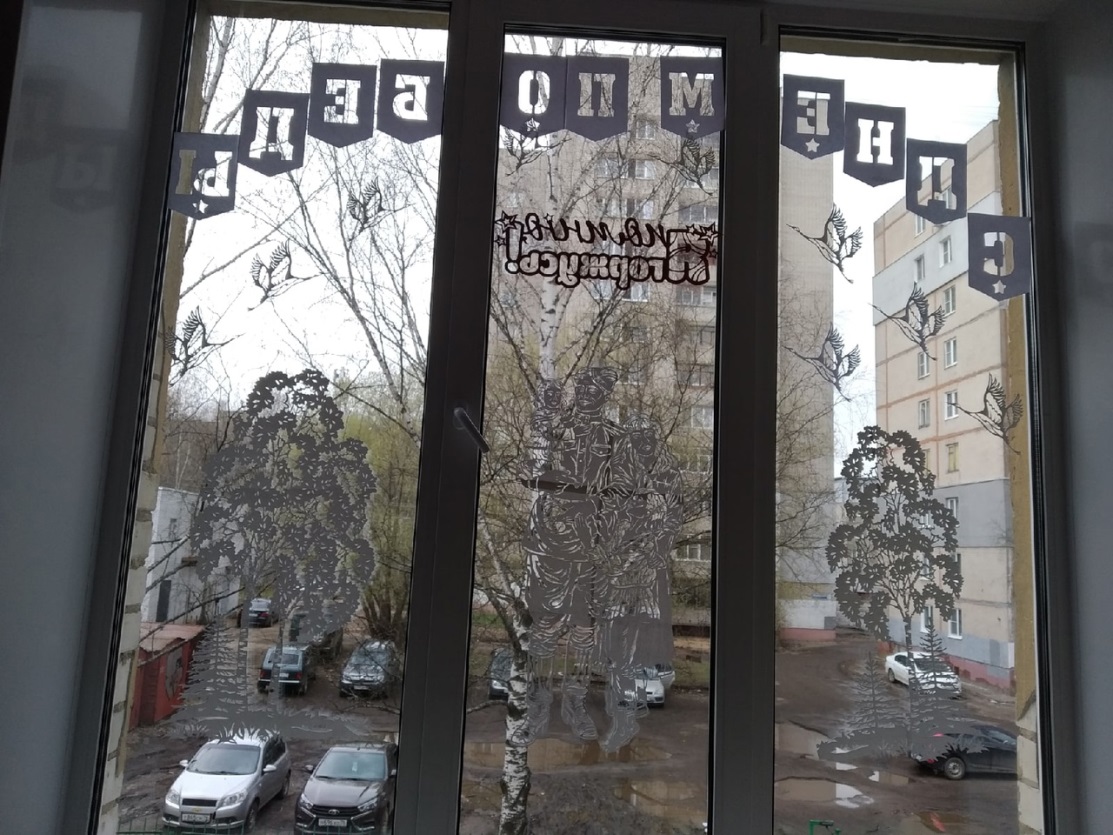 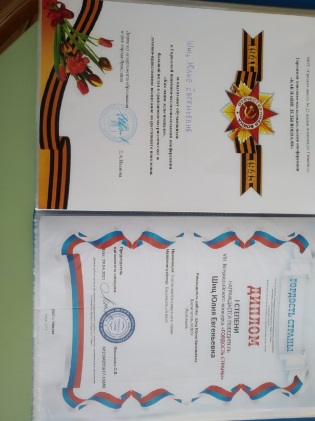 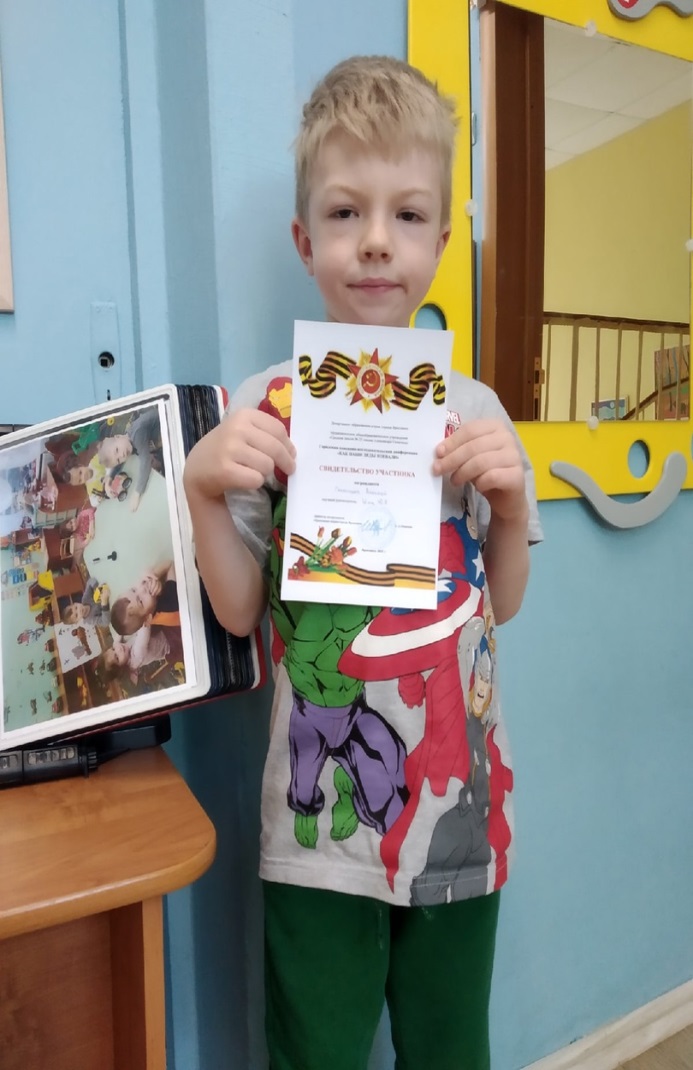 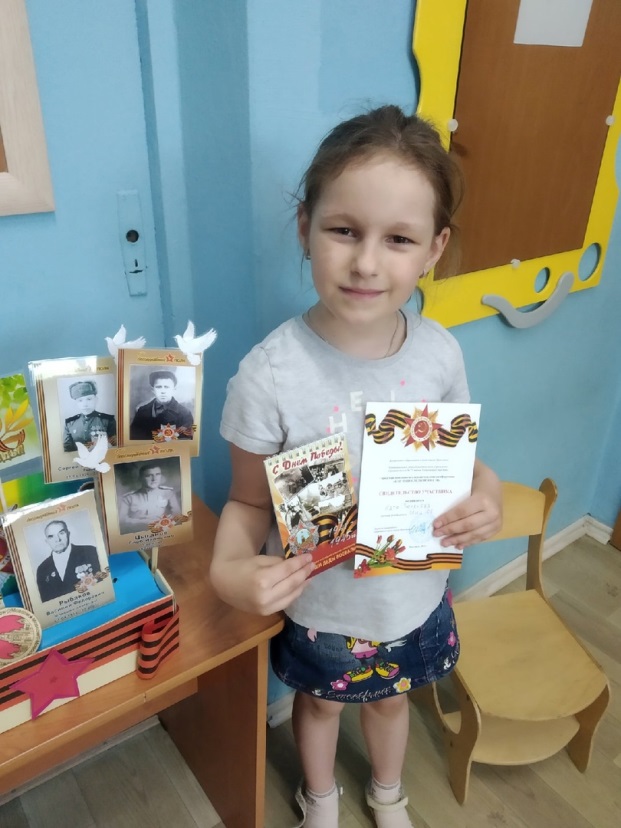 В заключение нашего проекта мы с ребятами записали видео поздравление  к празднику Победы и поздравили наших родных и близких с праздником.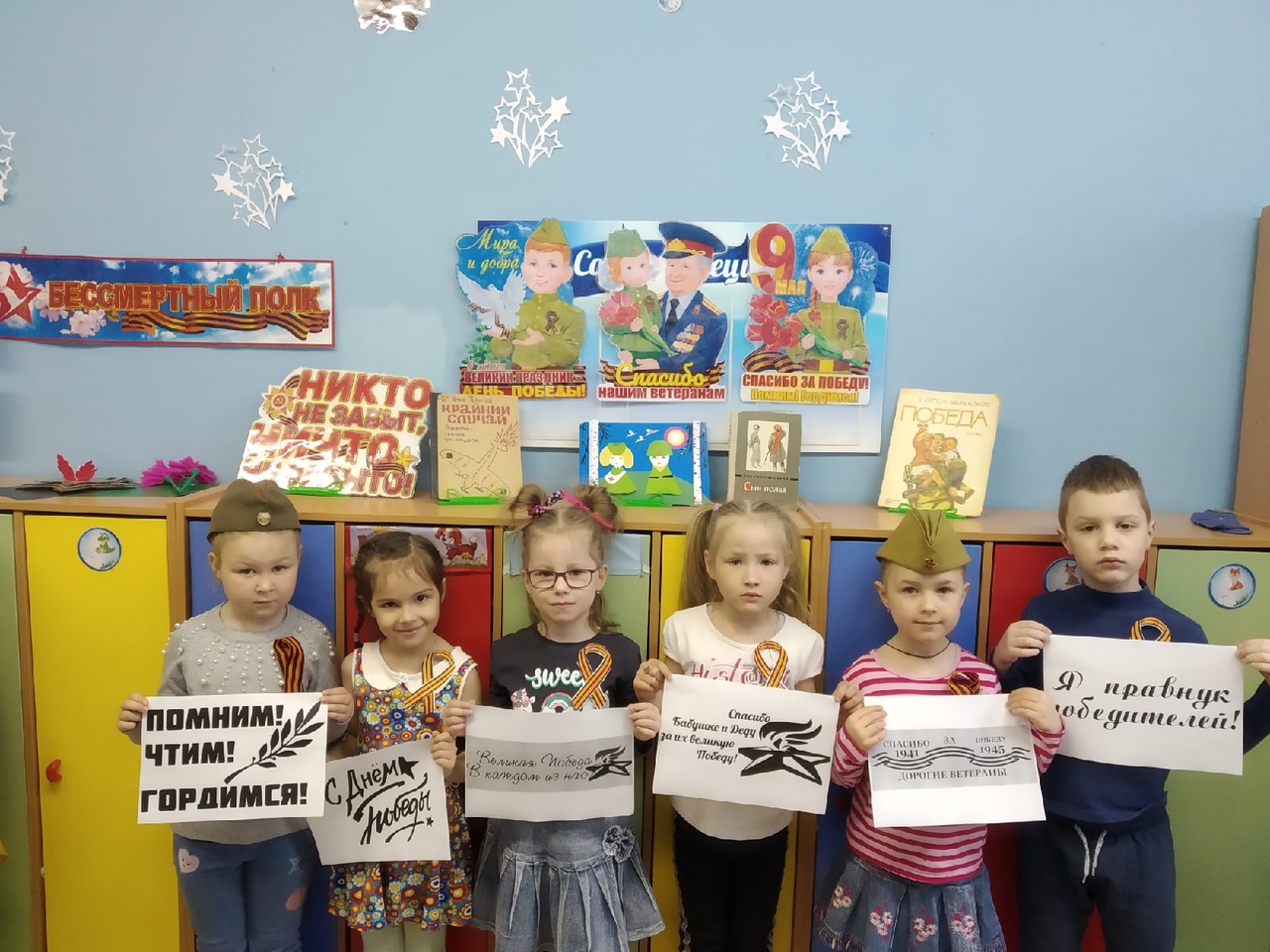 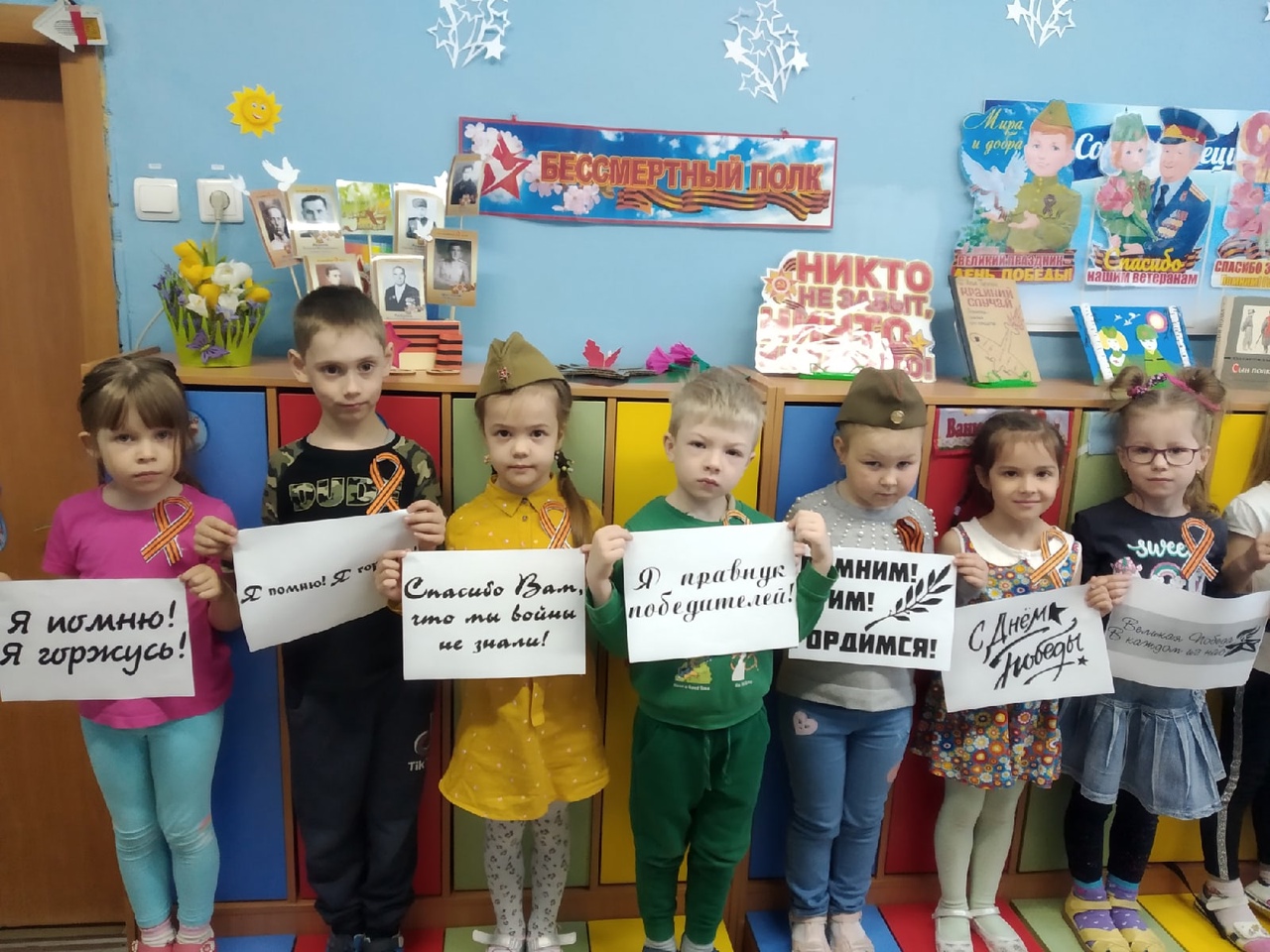 